PÉCS ÉS KÖRNYÉKE SZOCIÁLIS ALAPSZOLGÁLTATÁSI ÉSGYERMEKJÓLÉTI ALAPELLÁTÁSI KÖZPONT ÉS CSALÁDI BÖLCSŐDE HÁLÓZATKUCKÓ CSALÁDI BÖLCSŐDE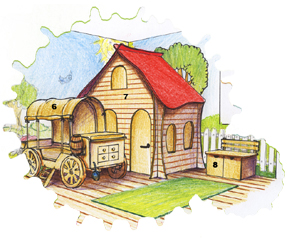 2020.		Szakmai ProgramCsaládi Bölcsőde adataiCsaládi Bölcsőde neve:			Pécs és Környéke Szociális Alapszolgáltatási 						és Gyermekjóléti Alapellátási Központ ésCsaládi Bölcsőde Hálózat Kuckó CsaládiBölcsődeCíme:						7673 Cserkút, Zrínyi M.u.2Nyitva tartás: 				H-P: 7.30 órától –16.30 óráigEllátási terület:		Pécsi Többcélú Agglomerációs Társulás közigazgatási területeFérőhelyszám:				7 főSzolgáltatást nyújtó személy:		Miskó Szilvia Tanúsítvány száma, szerzés ideje:		2007.06.18. CSK-15/2007Segítő személy:				Csamári MónikaTanúsítvány száma, szerzés ideje:		09-CSN/14-9	2011.11.19.	Telefon:					06/30 5051430E-mail: 					cserkutikucko2020@gmail.comWeblap:					www.pkszak.huHelyettes személy: 				Kristófné Wirth AnitaTanúsítvány száma, szerzés ideje:		12-CSN/46-1 2012.12.15.Helyettes személy: 				Vida ÉvaTanúsítvány száma, szerzés ideje:		12-CSN/46-1, 2012.12.15.Fenntartó neve: 				Pécsi Többcélú Agglomerációs TársulásSzékhely: 					7621 Pécs Széchenyi tér.1Képviselője:					Pfeffer JózsefHonlap:					www.pecsikisterseg.huE-mail:					iroda@pecsikisterseg.huTelefonszám:					72/533-837Szakmai program készítőjének neve: 	Miskó SzilviaSzakmai program érvényességi ideje: 	Határozatlan idejű. Jogszabály illetve egyéb változások eseténfelülvizsgálat. A szakmai program készítésének dátuma: 2020. 09. 15.Hálózat esetén+Hálózat neve:                      			Pécs és Környéke Szociális 						Alapszolgáltatási és Gyermekjóléti	Alapellátási Központ és CsaládiBölcsőde Hálózat 	Hálózat székhelye:                  		7621 Pécs Rákóczi u. 1.Hálózat működési területe:  		Pécsi Többcélú Agglomerációs Társulás                                                      		Közigazgatási TerületeHálózati koordinátor: 			Vitéz NikolettaTanúsítvány száma, szerzés ideje:		10-CSN/28-18/5/P, 2013.10.19.						EMMI/2018/CSBO/MBK/2019/53Hálózati koordinátor címe:			7621 Pécs Rákóczi u.1.Telefon: 					36/305708239Hálózati koordinátor e-mail címe: 	ptktcsana@gmail.com2.Ellátandó célcsoport és az ellátandó terület jellemzőiA Kuckó Családi Bölcsőde Cserkút központjában helyezkedik el. A település Pécstől  9 km-re nyugatra,  a Jakab-hegy lábánál fekszik és 607 (2019) fős lakosságával a megye kistelepülései közé sorolható. A hegy és a cserkúti dombsor közel 230 hektárnyi területe különösen értékes természetvédelmi terület. A község klímája szubmediterrán.  A település páratlan szépségű, Európában is méltán híres román kori, fazsindelyes templommal, körülötte csontkamrával és temetővel, helytörténeti gyűjteménnyel, épített paraszti és uradalmi emlékkel, számos római kori villa és feltárt földvár maradvánnyal, a településképbe illeszkedő köztéri szoborral, játszótérrel, pihenő-horgász tóval rendelkezik. Lakóinak fontos megélhetési forrása volt a szőlőtermesztés, aminek a település 19. századi felvirágzását is köszönheti. Az ötvenes évek végén megindult a környéken az uránércbányászat melynek megszűnését követően a kilencvenes évek végétől az egykori bányatelepek és meddőhányók rekultivációja folyik. A község infrastrukturális ellátottsága a közelmúlt erőfeszítéseinek köszönhetően kiemelkedő. Cserkút elsődleges vonzerejét a táj, a települése rendezettsége, a közszolgáltatások jó minősége és gazdasága jelenti. A helyi közösség éli az elődök által teremtett hagyományokat, őrzi, továbbörökíti a település meglévő értékeit. Teszik mindezt határtalan vendégszeretettel – a településen élő lakosság mintegy 40%-a falusi turizmusból él – a település jó hírét öregbítve. A falu „élhetősége”, Pécs közelsége miatt sok fiatal pár és kisgyermekes család vásárol ingatlant, mert fontosnak tartják, hogy a gyermekeik családias környezetben, jó levegőn nőjenek fel. S bár a mai lakosság nagyobb része Pécsre jár dolgozni, az itt élők számára igyekszünk szolgáltatásainkat bővíteni, minőségét javítani és a kisgyermekeket helyben tartani. Családi bölcsődei szolgáltatásunk is ezt a célt szolgálja.Cserkút 2019. december 31-ig a Kővágószőlősi Közös Önkormányzati Hivatal illetékességi területéhez tartozott. A településen élők a 2019 évi önkormányzati választásokat követően döntöttek úgy, hogy ezt a megállapodást felmondva, 2020. január 1-től Orfű Önkormányzatának Hivatali illetékességét választják.Cserkút közvetlen szomszédja Kővágószőlős község – kb. 1300 lakosú, a településen önkormányzat, általános iskola, óvoda működik és egy felnőtt orvosi és fogorvosi rendelő. A településen a bölcsődei ellátás nem volt biztosított egészen 2019 tavaszáig, akkor nyitotta meg a PKSZAK Családi Bölcsőde Hálózata a 7 fős Fürtöcske Családi Bölcsődét.Cserkúton a Kuckó Családi Bölcsőde a 20 hetestől 3 éves korcsoportú gyermekek számára nyújt napközbeni ellátást. A térség lakosságának a száma folyamatos növekedést mutatott, a szomszéd településen elérhető bölcsődei férőhelyek száma viszont korlátozott volt. Így szükségessé vált, hogy helyben orvosoljuk az elénk táruló akadályt. Ezzel is segítve a dolgozó szülőket, az ideköltöző fiatal családokat, a képzésben résztvevő anyukákat, vagy akik kis létszámú csoportos ellátást szeretnének gyermekük számára.2.1 Ellátandó gyermekek jellemzői (20 hetestől - 3 évesig)0-1 éves korig (kisdedkor): jellemző az újszülött kori reflexek, tanulás és szocializáció kezdete. Kezd kialakulni az utánzás, a cselekvés és megismerés fejlődésének alapján, szenzomotoros tapasztalatszerzéssel. Az anyához fűződő kötődés kialakulása fontos, ekkor még teljesen másokra van utalva, alapvető igényeit ki kell elégíteni - később személyiségproblémák alakulhatnak ki a hiánya miatt. Fő feladat a bizalom kialakítása.1-2 éves kor közötti gyermekek fejlettségi szintje elég különböző: van, aki jár, van, aki még csak próbálkozik, de többségük már minden érzékszervét használja (látás, hallás, érzékelés, ízlelés, tapintás) ezért nagyon fontos az inger gazdag környezet. Ebben az időszakban már kezdik magukat irányítani, de mivel az idegpályák még nem elég fejlettek, mozgásuk ösztönös, nem koordinált, így hamar elesnek, levernek tárgyakat, belegabalyodnak dolgokba.Mozgásigényük nagy, a finom motorikus fejlődés egy későbbi életszakaszra tehető, ezért nagy teret kell engedni a játéknak és a tanulásnak. Jellemzően minden érdekli őket, de a folyamatos koncentrálás és figyelem, összpontosítás még korai elvárás, ezért olyan játékokkal kell lefoglalni őket, melyek sok külső-belső tapasztalatot adnak, de nem hosszú időn át tartóak es lehetőleg mozgással, énekkel, zenével kísért játékos felfedezések legyenek.  Az 1-2 év közötti gyermek fejlődése 4 síkon mozog. A mozgás tökéletesedése, a beszéd kialakulása, a gondolkodás fejlődése és érzelemi életének gazdagodása.Eszközeik lehetnek: tányér, (csőrös) pohár, kanál és bármilyen tárgy (háztartási eszközök pl. flakonok, dobozok, ruhacsipeszek, száraz/nedves törlőkendő, stb.) válhat eszközzé a tanulás és a fejlődés útján, ami kellően biztonságos és fokozhatja a kreativitásukat.Játékai lehetnek: mesekönyvek, labda, lufi, építőkockák, homokozók, mozgást segítő játékok (babakocsi, hinta).Bútorai: kiságy (lehet még a rácsos, de mindenképpen leesés gátlós vagy fektető), kis szék, kis asztal, polcos szekrény.2-3 éves korú gyermekek esetében a szocializálódás igénye már felmerülhet. Sokan szeretik a hasonló korú játszótársakat, bár nem ritka, hogy az idősebbek felé is orientálódnak.Mozgásigényük még mindig nagy, de már jobban leköthetők logikai, finom motorikus mozgást is igénylő feladatokkal. Ekkorra már stabilan járnak, futnak (inkább már a megállás okozhat gondot), de a dackorszak beköszöntével az önfegyelmük „elhalványodik”, szinte szándékosan löknek le dolgokat például egy polcról, vagy amit eddig meg tudtak csinálni, most már „csak azért sem”. Az alkotókészségük bámulatosan fejlődik, gondolkodásbeli fejlődésük látványossá válik, beszédük egyre tisztul.Szívesen hallgatnak zenét, táncolnak, tornáznak, festenek, rajzolnak, gyurmáznak, a szerepjáték alapjait elsajátítják. Ekkora már ismerik az emberi testrészeket, érdeklődve figyelik a természetet, többé-kevésbé önállóan étkeznek kanállal, pohárból isznak és ez a korszak lehet a pelenkáról a bilire vagy a –szűkítővel ellátott- WC-re való áttérés legmegfelelőbb időszaka. Talán már próbálkozik az önálló öltözéssel, vetkőzéssel és a finom motorikus mozdulatsorok is élményt nyújthatnak nekik.A Kuckó Családi Bölcsőde mindazon szülőknek kíván szolgáltatást nyújtani, akik kiscsoportos ellátást igényelnek, vissza szeretnének menni, dolgozni és szeretnék családias környezetben tudni gyermeküket.Az első három életév kulcsfontosságú az egész fejlődés szempontjából, hiszen minden képességünk, amitől emberek vagyunk, ekkor alakul ki. Mozgásfejlődés révén járni tudunk. beszédfejlődés révén kommunikálunk a környezetünkkel és egyúttal birtokába jutunk rengeteg ismeretnek és viselkedési normának is, ami alkalmassá tesz minket a társas beilleszkedésre. Fejlődésünk további részében az ekkor letett alapokra építkezünk tovább. Hívhatjuk ezt a korszakot az önállóság időszakának. Ez minden területen megtapasztalható. Oka az” Én tudat” egyre karakteresebb kirajzolódása, amikor is a gyermek individuumként kezdi kezelni magát, elhatárolva másoktól. Az önállósodás, fejlődés minden területen, így a mozgásfejlődésben is megmutatkozik, hiszen változatos mozgásformák jelennek meg ebben az időszakban: kúszás, mászás, járás, ugrás páros lábbal, egyensúlyozás, egy lábon lépcsőzés, kézmozdulatok. Eleinte egyensúlyuk és mozgáskoordinációjuk bizonytalan. Ahogy fejlődnek, úgy tudnak megtenni egyre nagyobb távolságot és úgy válik járásuk is egyre biztosabbá, akaratuk által irányítottá. Ezzel párhuzamosan kézügyességük is fejlődik, egyre finomabb mozdulatokra lesznek képesek, egyre kisebb tárgyakat tudnak megfogni és megtartani a kezükben. Testképük, járásképük intenzíven fejlődik. Ahogy bontakozik tudatuk és értelmük, úgy színesedik a mozgáskészletük is. Három éves korukra a legtöbb alapmozgásuk kialakul. Ezek mind leírhatatlanul fontosak, hiszen a gyermek a mozgásos tapasztalatokon, és játékon keresztül ismeri meg a világot, így adjunk nekik lehetőséget mindig önmaguk kipróbálására, magára a fejlődésre. Önállósodás figyelhető meg más területen is evésben, öltözködésben, és a szobatisztaság kialakulásának folyamatában is. Jelentős előrelépés történik az értelmi képességek kibontakozásában is. Jellemzővé válik az alkotókedv, egyre jobban kinyílik számára a világ és az apró részleteket is felismeri a képeskönyvekben (böngészés), egyre tartósabb az összpontosítása, megfigyelése és koncentrálása. Megjelennek a korszak végére a fantázia elemek, amik a gondolkodás széles perspektíváját nyújtják, továbbá memóriára is egyre jobban lehet támaszkodni. Az ilyen korú gyermek még jobbára csak a jelenben él.Beszédfejlődésük ugrásszerű fejlődést hoz, és a szavak után megjelennek a rövidebb majd hosszabb mondatok, bővül a szókincs, és egyre választékosabb lesz a kifejezésmód. Párhuzamosan zajlik az ilyen korú gyermek érzelmi fejlődése is. Már érzékeli mások lelkiállapotát, és tud örülni mások örömének, érzékeli, ha valaki szomorú. Szociálisan is egyre érettebbé válik, de a közös játékban még inkább csak egymás mellett játszanak és nem együtt. A korszak jellemzője az erőteljes birtoklási vágy, ami most még akadályt gördít a zökkenőmentes együttes tevékenykedés elé. Rajzfejlődése együtt halad az értelmi, idegi képességek fejlődésével. 3.A Családi Bölcsőde szolgáltatás célja, feladata, alapelveiA Kuckó Családi Bölcsőde hasonlít egy gyermekközpontú sokgyermekes családhoz, ahol meleg, szeretetteljes légkörben, személyre szóló, differenciált bánásmóddal járulunk hozzá a gyermekek, személyiségének kibontakozásához. Fontos számunkra, hogy a kisgyermekek, amikor a Családi Bölcsődébe járást megkezdik, ne sérüljenek a szülőtől való elválás által, ezért kiemelten törekszünk a beszoktatás fokozatosságra. Nagy hangsúlyt fektetünk a család és szokásainak megismerésére. Ezt segíti a beszokást megelőző családlátogatás, amikor a gondozók az otthonában keresik fel a kisgyermeket.Feladatnak tekintjük, hogy a gyermekek fejlődéséhez szükséges biztonságos, gyermekbarát, hangulatos és esztétikus környezetet teremtsünk. Nevelési programunk változatos, melyek mindig a játéktevékenységhez az évszakokra lebontva kapcsolódnak. Meleg szeretetteljes odafordulással a gyermek életkori- és egyéni sajátosságait, fejlettségét, pillanatnyi fizikai, testi és pszichés állapotát figyelembe véve segíti a gyermek fejlődését. A testi-lelki harmónia kialakulását és annak megőrzését segíti a Napirend. ( Ezen belül: étkezés, mosakodás, öltözködés, alvás, szobatisztaságra nevelés, pihenés, levegőztetés, mozgás) Feladatunk: - érzelmi fejlődés és szocializáció segítése, kommunikatív képességek fejlődésének elősegítése, megismerési folyamatok, érdeklődés fenntartása, ismeretnyújtás, tapasztalatok és élmények feldolgozása, gyermekek életkorának, érdeklődésének megfelelő tevékenységek lehetőségének biztosítása, közös tevékenységek során, élmények, viselkedési és helyzetmegoldási minták nyújtása, önállóságra nevelés, kreativitás támogatása, önkifejezés lehetősége. Biztosítjuk a feltételeit annak, ami életük e szakaszában a legfontosabb: békés, nyugodt, elmélyült játékot, az együttjátszás lehetőségét gyermekekkel, felnőttel egyaránt.Családi Bölcsődénket minden tekintetben a természet-központúság jellemzi. Valljuk, hogy a környezettudatos magatartás kialakítását egészen kicsi korban kell elkezdeni. Rendszeres természeti sétáink, kirándulásaink által a kisgyermekeknek alkalmuk van megismerkedni a minket körülvevő növény- és állatvilággal, és úgy gondoljuk, hogy aki ismeri a természetet, az meg is szereti, és aki szereti, az óvni, védeni fogja. Érdemes már ebben a fogékony korban megismertetni velük a településen található műemlékeket, értékeket. Nevelői munkánk során fontosnak tartjuk a családokkal való együttműködést, kölcsönös bizalmon alapuló korrekt partneri viszony kialakítását szülő és gondozó között. Törekszünk arra, hogy szakmai munkánk színvonala folyamatosan emelkedjen. Az önképzés mellett három évenként kötelező képzésen veszünk részt. Magatartásunkban az elfogadás, megértés dominál. Szakértelmünk segítségével a gyermekek mindennapjait színes, fejlesztő hatású játéktevékenységgel töltjük ki, ezzel megalapozzuk a gyermekben a megfelelő szocializációt és az egészséges életmódra - és környezeti nevelést.Az alapelvek tekintetében a következő, - a Bölcsődei nevelés-gondozás Országos Alapprogramjában maghatározott alapelveket vesszük figyelembe:A család rendszerelméletű megközelítése A család rendszerszemléletű megközelítése értelmében a bölcsődei nevelésben elsődleges szempont a család működésének megismerése, megértése. A rendszerszemlélet lényege, olyan komplex látásmód alkalmazása, amely nem csak a kisgyermeket, hanem a családot is kiindulópontnak tekinti. Az interakciós mintákat a kisgyermek visszatükrözi, ezáltal képet kaphatunk a család erősségeiről és gyengeségeiről. Az erősségek hangsúlyozása által a szakember hozzájárulhat a család életminőségének javításához. A koragyermekkori intervenciós szemlélet befogadása A koragyermekkori intervenció magában foglal minden olyan tevékenységet, amely a kisgyermek sajátos szükségleteinek meghatározását és figyelembevételét szolgálja. A bölcsődei ellátást nyújtó intézmény, szolgáltató funkcióját tekintve alkalmas színtér a koragyermekkori intervenció szemléletének alkalmazására. Ennek értelmében a szolgáltatást nyújtó személy feladata az esetlegesen felmerülő fejlődésbeli lemaradások, megtorpanások felismerése és jelzése. A családi nevelés elsődleges tiszteleteA kisgyermek nevelése a család joga és kötelessége. A bölcsődei ellátást nyújtó intézmény, szolgáltató a családi nevelés értékeit, hagyományait és szokásait tiszteletben tartva és azokat erősítve vesz részt a gyermekek nevelésében. Mindezek értelmében fontos a szülők számára lehetővé tenni a tevékeny, különböző szinteken és módokon megvalósuló bekapcsolódást a bölcsődei ellátást nyújtó intézmény, szolgáltató életébe. A kisgyermeki személyiség tiszteleteA kisgyermek egyedi, megismételhetetlen, mással nem helyettesíthető individuum, egyéni szükségletekkel rendelkező, fejlődő személyiség. Különleges védelem, bánásmód illeti meg. A bölcsődei nevelés a gyermeki személyiség teljes kibontakoztatására, a személyes, a szociális és a kognitív kompetenciák fejlődésének segítésére irányul az alapvető gyermeki jogok tiszteletben tartásával. Figyelmet kell fordítani az etnikai, kulturális, vallási, nyelvi, nemi, valamint fizikai és mentális képességbeli különbözőségek iránti tolerancia kialakítására. A kisgyermeknevelő személyiségének meghatározó szerepe A bölcsődei nevelésben a korosztály életkori sajátosságaiból adódóan meghatározó a kisgyermeknevelő szerepe, aki személyiségén keresztül hat a kisgyermekre és a családra. A feladatok színvonalas megvalósítására megfelelő szakmai kompetenciával és identitással, kellő önismerettel, magas szintű társas készségekkel bíró szakember képes. Ebből adódóan a kisgyermeknevelő felelős a szakmai tudása szinten tartásáért, gyarapításáért, szakmai kompetenciái fejlesztéséért. A biztonság és a stabilitás megteremtése A kisgyermek egyéni igényeitől függő bölcsődei ellátást nyújtó intézménybe, szolgáltatóhoz történő beszoktatásra, adaptációs időszakra úgy tekintünk, mint a kisgyermek elveszett biztonságának újrateremtésére. A kisgyermek személyi és tárgyi környezetének állandósága (csoport- és helyállandóság) növeli az érzelmi biztonságot, alapul szolgál a tájékozódáshoz, a jó szokások kialakulásához. A napirend folyamatosságából, az egyes mozzanatok egymásra épüléséből fakadó ismétlődések tájékozódási lehetőséget, stabilitást, kiszámíthatóságot eredményeznek a napi események sorában, növelik a gyermek biztonságérzetét. A biztonság nyújtása természetszerűleg magában foglalja a fizikai és a pszichikai erőszak minden formájától való védelmet is. Fokozatosság megvalósítása A fokozatosságnak a bölcsődei nevelés minden területét érintő bármely változás esetén érvényesülnie kell. A kisgyermek új helyzetekhez való fokozatos hozzászoktatása segíti alkalmazkodását, a változások elfogadását, az új dolgok, helyzetek megismerését, a szokások kialakulását. Egyéni bánásmód érvényesítése A kisgyermek fejlődéséhez alapvető feltétel a kisgyermeknevelő elfogadó, empatikus, hiteles nevelői magatartása. A bölcsődei nevelésben figyelembe kell venni a kisgyermek spontán érésének, egyéni fejlődésének ütemét, a pillanatnyi fizikai és pszichés állapotát, kompetenciáját, nemzetiségi/etnikai, kulturális és vallási hovatartozását. A fejlődés ütemét mindig magához a gyermekhez viszonyítva kell megítélni. Minden új fejlődési állomásnak kiindulópontja maga a gyermek. Ezért fontos, hogy a bölcsődei ellátást nyújtó intézménybe, szolgáltatóhoz járó kisgyermekek mindegyike egyéni szükségleteihez igazodó mértékben részesüljön érzelmi biztonságot nyújtó gondoskodásban és támogatásban. Gondozási helyzetek kiemelt jelentősége A gondozási helyzetek a kisgyermeknevelő és a kisgyermek interakciójának bensőséges, intim helyzetei. A gondozási helyzetek megvalósulása során a nevelésnek és a gondozásnak elválaszthatatlan egységet kell alkotnia. A gondozás minden helyzetében nevelés folyik, a nevelés helyzetei, lehetőségei nem korlátozódhatnak a gondozási helyzetekre. A fiziológiás szükségletek kielégítése megteremti a magasabb rendű szükségletek kielégítésének feltételeit. A professzionális gondozás, hozzájárul a személyes kapcsolatok, pozitív alakulásához és a nevelési feladatok megvalósulásának egyik kiemelt színtere. A gyermeki kompetenciakésztetés támogatása A korai életévekben alapozódnak meg a kognitív, érzelmi és társas kompetenciák, ezért támogatásuk kiemelt jelentőséggel bír a bölcsődei nevelésben. Biztosítani kell annak a lehetőségét, hogy a kisgyermek a játékon, a gondozási helyzeteken és egyéb tevékenységeken keresztül ismeretekhez, élményekhez, tapasztalatokhoz jusson, átélhesse a spontán tanulás örömét, megerősödjön benne a világ megismerésének vágya. Kíváncsiságának fenntartásával, pozitív visszajelzések biztosításával segíteni kell önálló kezdeményezéseit, megteremtve ez által az egész életen át tartó tanulás igényének, folyamatának biztos alapjait. 4.Együttműködés a szolgáltatáson belül és a tágabb környezettelCsaládi Bölcsődénk a helyi önkormányzattal jó viszonyt ápol. Polgármesterünk és képviselő testületünk támogató tevékenységről tesz bizonyságot. Sok dologban a segítségünkre vannak. - Szülőkkel: Tiszteletben tartjuk, hogy a nevelésben a család szerepe elsődleges, és mi erre építünk, ezt egészítjük ki. Elfogadással fordulunk a szülőhöz, és igyekszünk partneri kapcsolatot kialakítani szülő és gondozó között. Napi kapcsolat: A szülők napi kapcsolatban vannak a Családi Bölcsőde dolgozóival, reggel érkezéskor és délután távozáskor lehetőséget biztosítunk az információ cserére. Ilyenkor tájékoztatjuk a szülőt gyermeke napjáról, fejlődéséről is. Napközben a szülőknek elérhetőek vagyunk telefonon.A beszoktatást megelőzően a meglátogatjuk a kisgyermeket az otthonában, ezzel elősegítve az ismerkedést. Félévente egyszer szülői megbeszélést tartunk, melyen tájékoztatjuk a szülőket a gyermek aktuális fejlettségéről, programokról stb. a szülők maximális diszkrécióra számíthatnak a Családi Bölcsőde dolgozóitól és bizalommal fordulhatnak felénk.Minden esetben ügyelünk arra, hogy a szülő tudomása nélkül nem kérünk információt a gyermekről. Ezek az együttműködések első sorban a szolgáltatás hatékonyabbá tételét, illetve a szülősegítő szolgáltatások célját szolgálhatják, kiemelt figyelmet fordítva a Gyvt. 17. § - ban meghatározott jelzőrendszeri feladatok megvalósítására.Az öltözőben elhelyezett faliújságra kiteszünk minden - kötelező - fontos információkat, melyek mindenkit érintenek.Internet, telefon: Napközben, mindig rendelkezésükre állunk telefonon.- Működtetővel: az általa működtetett hálózatban lévő Családi Bölcsődékkel: telefonon, személyesen az értekezleteken, esetmegbeszéléseken, elszámoláskor tarjuk a kapcsolatot. Ilyenkor az aktuális dolgok megbeszélése mellett lehetőség van az egymás közti eszmecserére. Havonta egyszer az adminisztrációs ügyek intézése szintén az intézmény központjában történik. - Hálózat Családi Bölcsőde koordinátorával, e-mailben, telefonon,(napi szinten) személyesen, értekezleteken, esetmegbeszéléseken, elszámoláskor találkozunk. A hálózat napközijei részére közös e-mail fiók jött létre, ezáltal, napi kapcsolatban állunk a koordinátorral és a többi munkatársunkkal.- Családi Bölcsőde Hálózat állandó helyetteseivel, is folyamatos a kapcsolatunk, e-mailben, telefonon, személyesen minden fontos információt megosztunk. A gyermekeket lehetőségük szerint folyamatosan látogatják, hogy a gyermekek számára a helyettesítés alkalmával, a már megszokott, biztonságos, zökkenőmentes működést tudják biztosítani.- Szükség esetén vesszük fel a kapcsolatot a külső szakemberekkel pl.:(logopédus stb.)- Jelzőrendszeri tagokkal – Gyermekjóléti Központtal, Védőnővel, körzeti gyermekorvossal: telefonon, e-mailben, szükség esetén személyesen csak is a szülők tudtával történik.- Módszertani Intézménnyel /MACSKE Napközbeni Gyermekellátást Nyújtó Szolgáltatók Országos Egyesületével/ folyamatos a kapcsolatunk.- Gyermekjogi képviselővel- A települési önkormányzattal, polgármesterével- A település intézményeinek vezetőivel       5. Személyi feltételekCsaládi Bölcsőde, szolgáltatást nyújtó személy, Miskó Szilvia. Iskolai végzettsége: érettségi, Családi Napközit működtető tanúsítvány (2001.08.25. Kék Madár Alapítvány, Szekszárd), Csecsemő és kisgyermeknevelő gondozó (CSK-15/2007, Pécs Comenius Szakközépiskola és Szakiskola). Négy kiskorú gyermek édesanyja.Kisgyermeknevelőként fontosnak tartom a nyugodt légkőr kialakítását, nevelés közben is megőrizve a pozitív viszonyulást a gyermekekhez, akkor is ha „feszegetik a határokat”, ezért kellő türelemmel, szeretettel, odaadással gondozom őket.A fentiek megteremtéséhez nagymértékben hozzájárul, a gyermekekkel való foglalkozás: mondókák, énekek, kézműves tevékenységek, meseolvasás, szabadban végzett nagy mozgásos játékokA segítő munkatárs Csamári Mónika. Iskolai végzettsége: érettségi, Családi Napközit működtető tanúsítvány 09-CSN/14-9 2011.11.19.Segítő munkatársként fontosnak tartom a nyugodt légkör kialakítását, amihez elengedhetetlen a jó együttműködő készség, a közös hang megtalálása mind a gyermekekkel, mind a kollégáimmal. Türelmes, segítőkész ember vagyok, aki jól ért a gyerekek és a szülők nyelvén is. Nagyon szeretem a meséket, sokat olvasok, ezáltal sokszor saját fantáziámból merítve mesélek történeteket a gyermekeknek. Fontosnak tartom a szabad játék lehetőségének megteremtését.Kristófné Wirth Anita a PKSZAK Családi Bölcsődehálózatának állandó helyettese 2012 decemberében, 12-CSN/46-1 számon szerezte meg a „családi napközi szolgáltatást nyújtó személy” képesítést. Férjével két tizenéves gyermeket nevelnek Kővágószőlősi otthonukban.Személyiségének, folyamatos önképzésének és tájékozottságának köszönhetően kisgyermeknevelői feladatait magas szintű kompetenciák mentén, felelősséggel látja el.Korszerű játék-módszertani ismeretekkel és kiváló, folyamatosan megújuló anyanyelvi – gyermekirodalom –és ének-zeneitudással rendelkezik. Derűs, nyugodt és türelmes, alkalmazkodó természete segíti ahhoz, hogy munkájában érzelmi melegséget, érdeklődést, határozottságot és biztonságot nyújtó gondoskodást – nevelést biztosítson a rábízott, közösségben nevelt gyermekek érdekeit figyelembe véve. Partneri kapcsolataiban együttműködés, problémaérzékenység, segítő attitűd és etikus magatartás jellemezi.Hálózatunk másik állandó helyettese Vida Éva, iskolai végzettsége: érettségi, porcelánfestő, Családi Napközit működtető tanúsítvány (2012.12.15. Oktatási, Egészségügyi és Gazdasági Bt,). Két nagykorú gyermek édesanyja. Kreativitás meghatározó számára, a mindennapokat ez meghatározza, akár kézműveskedés, mozgás, éneklés, mondókázás területénElkötelezett, tudásának legjavát adja, hogy a gyerekek ellátása a legmagasabb szinten történjen. Lelkes természetbarát ennek szeretetét igyekszik átadni a gyerekeknek. Lételeme a mozgás és ezt a gyerekeknél is mozgásos játékokkal, réten való önfeledt szaladgálással igyekszik megvalósítani. Nagyon szereti a meséket, a bábokat, az énekeket, úgy gondolja, ez nem hiányozhat a gyerekek mindennapjaiból sem! Mindannyian elkötelezettek vagyunk, és tudásunk legjavát adjuk, hogy a gyerekek ellátása a legmagasabb szinten történjen. Sokszínűségünkkel szeretnénk megtalálni minden gyermekhez a megfelelő utat.        6. Tárgyi feltételekElőtér, öltöző:Az épületbe belépve, az öltözőben találjuk magunkat. Itt található a gyermekek ruhájuknak biztosítására kialakított szekrény, és fogas, ami jellel ellátott. A váltó cipőjüket a gyermekek, számukra készített kispadon cserélik át. A falra felszerelt hirdető táblán a szülök, megtalálják az ajánlott heti étrendet, a házirendet, a napirendet a gyermekjogi képviselő nevét, elérhetőségét, és a tanúsítványt, szakmai programot. Játszószoba:A padlózat, meleg burkolatot kapott, amit egy nagy játszószőnyeg borít. A szobába, három nyitott polc lett elhelyezve. A polcok rögzítettek a balesetek elkerülése miatt, a játékok elérhető magasságban vannak, hogy a gyermekek könnyen hozzáférjenek. A játékokat funkció szerint tároljuk (konstruáló, építő..) Ez alól az alkotó játékok elhelyezése kivétel, itt a gyermek számára csak a láthatóság fontos.Játékok a szobában: Olyan játékokkal igyekeztünk megtölteni a polcokat, melyeknek színe és alakja felkelti a gyerekek figyelmét. Úgy állítottuk össze a játékok kínálatát, hogy több fajta tevékenységre is alkalmasak legyenek. Fontos szempont volt még a csoport összetétele és korosztálya is.Alapjátékok: babák, állatfigurák, labdák, mesekönyvek, mondókás és verseskönyvek, mozgásfejlesztő játékok (dömper, autó), kézügyességet fejlesztő játékok, Csecsemő korosztály játékai: csörgők, karikák, kockák, képeskönyvekTipegő korosztály játékai: autók, különböző könyvek, konstrukciós játékok, építő kockák, Montessori toronyÓvodás korúak játékai: szerepjátékok (pl.: szerszám és főzősarok, orvosi táska, babaruhák), finommozgást fejlesztő játékok (mozaik, gyöngy), emlékezetet, gondolkodást fejlesztő játékok (kirakók, dominó, stb.)Alkotó játékok: gyurma, festékek, ceruzák, zsírkréták, különböző papírok, nagyobb gyerekeknek olló, ragasztó A szobában pihenő sarok is kialakításra került, ami a gyermekek napközbeni pihenésére is alkalmas. Szükség esetén, a csecsemőkorú gyermekek számára külön elkerített részt biztosítunk. A gyermekek műanyag bölcsődei fektető ágyon alszanak, a szülők biztosítják gyermekük számára az ágyneműjüket, ami kéthetente kerül hazaadásra, cserélésre. Konyha, étkezőA csoportszobából nyílik a konyha, melynek kerámia padlólap a burkolata, konyhai szekrény, mikrohullámú sütő, hűtő található. A konyhát előkészítésre, melegítésre, mosogatásra, az edények szárítására, tárolására használjuk. Külön csepegtető tálcát, szekrényt használunk a tányéroknak, poharaknak. A tálalókonyhában lett kialakítva a gyermekek életkoruknak megfelelő nagyságú asztal, székekkel.Fürdőszoba, MosdóA bejárat mellett, az öltözőből nyílik az illemhelyiség, mellette a zuhanytálca és a pelenkázó került kialakításra. A törlőkendőt és krémet a szülők hozzák névvel ellátva a gyermekeik részére. Külön fedett tárolóedénybe történik a szennyes pelenkák tárolása, majd a nagy gyűjtő tárolóedénybe kerül ürítésre. A pelenkázó minden pelenkázás után fertőtlenítve van, az előirt fertőtlenítő szerrel. Fogmosó poharuk és fésűjük, törölközőjük jellel ellátott polcon van elhelyezve, ami a gyermekek magasságához igazodik. Minden hétvégén – a szülők által - a törölközőjük kicserélésre kerül. A fürdőszoba minden nap fertőtlenítve van az előírás szerint. A veszélyes anyagok tárolása külön zárt szekrényben történik.UdvarJelen pillanatban a Családi Bölcsődétől kb.: 50 méterre található, a település által kialakított, körbe kerített játszóteret használjuk. Telepített homokozó, csúszda, mászókák találhatók, illetve különböző mobil játékokat is igénybe veszünk. A közeljövőben tervezés alatt áll, hogy az épület bejáratánál kialakításra kerül egy saját udvarrész lekerítése.A feladatellátás szakmai tartalma, módja, a biztosított szolgáltatások formái, köre, rendszeressége, a gondozási, nevelési, fejlesztési feladatokNevelési feladataink: A családok támogatása, annak erősségeire építve a szülői kompetencia fejlesztése A bölcsődénk, mint a kisgyermekes családokkal kapcsolatba kerülő első gyermekintézmény jelentős szerepet tölt be a szülői kompetencia fejlesztésében. A család erősségeinek megismerése, támogatása a pozitívumok kiemelésével valósul meg. A családi és bölcsődei nevelés összhangja, a szülők és a kisgyermeknevelők közötti egyenrangú, konstruktív, kölcsönös bizalmon alapuló partneri kapcsolat elengedhetetlen feltétel a kisgyermekek harmonikus fejlődéséhez. A szülő ismeri legjobban gyermekét, így közvetíteni tudja szokásait, igényeit, szükségleteit, nagymértékben segítve ezzel a kisgyermeknevelőt a gyermek ismeretén alapuló differenciált, egyéni bánásmód kialakításában. A kisgyermeknevelőink, mint szakemberek, szaktudásukra, tapasztalataikra építve, a szülők igényeihez igazodva közvetítik a kora gyermekkori fejlődéssel, neveléssel kapcsolatos ismereteket, módszereket. A szülő akkor tudja a gyermekét nyugodtan a bölcsődében hagyni és végezni napi tevékenységét, ha azt látja, gyermeke jól érzi magát, szeret közösségbe járni és a közösség is elfogadja, szereti őt. A bölcsőde dolgozói törekednek arra, hogy a hozzánk járó családok biztonságban tudhassák gyermekeiket. A szülők bizalommal forduljanak a bölcsődei szakemberekhez, kérdéseikre adekvát válaszokat kapjanak, bizonytalanságuk esetén megerősítésben, támogatásban részesüljenek. Egészségvédelem, az egészséges életmód megalapozása A szakembereink feladata a kisgyermek fejlődésének nyomon követése, dokumentálása, támogatása, a harmonikus testi és lelki fejlődéséhez szükséges egészséges és biztonságos környezet megteremtése. A primer szükségletek egyéni igények szerinti kielégítése a gondozási helyzetekben valósul meg. A rugalmas, a kisgyermek életkorához, egyéni fejlettségi szintjéhez és az évszakhoz igazodó napirend biztosításával, az életkornak megfelelő változatos és egészséges táplálkozást, a játék, a mozgás, a szabad levegőn való aktív tevékenység és pihenés feltételeit. Az egészséges életmód, az egészségnevelés érdekében törekszünk az alapvető kultúrhigiénés szokások kialakítására. Az érzelmi és társas kompetenciák fejlesztése:A biztonságot nyújtó nevelői magatartásunk magában foglalja a szakember érzelmi elérhetőségét és hitelességét, az érzelmek kifejezésére való ösztönzést, a pozitív és bíztató üzenetek rendszeres közvetítését, a világos elvárások és határok megfogalmazását. A kisgyermekek bölcsődénkbe kerülése több lehetőséget teremt a társas kapcsolatok megtapasztalására. Az együttlét helyzetei az én érvényesítés, a tolerancia, az empátia gyakorlásának színterei, amelyek hozzájárulnak az érzelmi és társas kompetenciák fejlesztéséhez. Törekszünk az együttélés szabályainak elfogadtatására, a mások iránti nyitottság megőrzésére. A kisgyermeknevelőink feladata a kisgyermekek beszédkészségének fejlesztése érdekében az ingerekben gazdag, tiszta nyelvi környezet biztosítása, a kommunikációs kedv felkeltése és fenntartása a bölcsődei nevelés-gondozás minden helyzetében, mondókák, énekek, versek, mesék közvetítésével.A megismerési folyamatok fejlődésének segítése A kisgyermek érdeklődésének erősítése a játékos felfedezés és a cselekvéses tanulás lehetőségeinek megteremtése az aktív részvételünkkel és a megfelelő környezet kialakításával történik.  A bölcsődei nevelésünk-gondozásunk minden helyzetében ismeretet nyújtunk, segíti a tájékozódást, a tapasztalatok és élmények feldolgozását. A kisgyermek igényeihez igazodó közös tevékenység során szerepet kap az élmények, viselkedési és helyzetmegoldási minták nyújtása, az önálló próbálkozás és a kreativitás támogatása. Az önálló választás és a döntési képesség kialakulását segíti a bátorító, ösztönző nevelői magatartás. Valljuk, hogy a nevelőnek segítenie kell a gyerekeket természetes tudásvágyuk kielégítésében. A "Mi ez?" korszakban és a "Miért?" korszakban türelmesen és megfelelő időt szakítva kell válaszolni a kérdésekre, hiszen kérdeznünk egész életünkben tudnunk kell, és nagyon fontos, hogy a gyerekeknek ne menjen el a kedvük a kérdezősködéstől. Tárgyi eszközeinket, játékkészletünket úgy próbáltuk meg összeválogatni, hogy fejlesszék a gyerekek kreativitását és értelmi képességeit, hiszen a gyerekek szinte mindent a mozgáson és a tapasztaláson keresztül ismernek meg. Minden gyermek egyedi, és egyben különleges is. Fejlődésük is egyedi alapokkal indul, és különböző ütemben zajlik. Az összehasonlítás mindig kerülendő! A gyermekek fejlődést nem szabad siettetni, hagyni kell, hogy a saját ritmusukban haladjon.Gondozási feladataink:7/1.A gyermek beszoktatása a Családi Bölcsődébe:Minden kisgyermek számára komoly lelki megrázkódtatást jelent, ha édesanyjától hosszabb-rövidebb időre el kell válnia. Így van ez akkor is, ha a gyermek Családi Bölcsődébe kerül. Ezért fontos, hogy az ellátó személy adjon lehetőséget a (szülővel/ anyával történő) fokozatos beszoktatásra és a beszokást megelőzően arra, hogy a kisgyermekgondozók az otthonában látogassák meg a leendő bölcsődés gyermeket. A szülővel meg tudjuk beszélni, hogy az első napokban hogyan tudja segíteni ő is gyermeke beilleszkedését, képet adunk arról, hogy mi és milyen ütemben várható a beszoktatás során. Legyenek ott vele, együtt ismerkedjenek az új hellyel, a gyermekekkel és az ellátó személlyel. Meséljen a szülő a gyermek addigi életéről, szokásairól. Mondja el, hogyan és mit szeret enni, hogyan és mivel szokott elaludni, mivel szeret játszani, mit tud már egyedül elvégezni. Mutassa meg a szülő, hogyan pelenkázza be gyermekét, hogyan eteti, hogyan altatja.Tudjuk, hogy a családi bölcsődébe kerülés mind a gyermek, mind a szülő számára nagyon fontos esemény, hiszen mindkettőjüknek el kell fogadniuk és meg kell barátkozniuk egy idegen környezettel. Talán nehéz lehet elfogadni azt a tényt is, hogy a családi bölcsődébe való beszoktatással, megkezdődik az-az időszak, amikor gyerekeink megteszik az első fontos lépést az elválás, önállósodás útján.A Családi Bölcsődénkben a beszoktatási idő 2 hétig tart, a gyermek egyéni reakciójától függően lehet hosszabb is, de mindig figyelembe vesszük a gyermekek alkalmazkodási képességét, megfigyeljük, hogyan tudják elfogadni az új környezetet, és hogyan fogadják el, hasonló korú társaik jelenlétét. A beszoktatás lényege a bölcsődés korú gyermekeknél, hogy fokozatosan növeljük a gyermek tartózkodásának időtartamát, mely az első napokban 1-2 óra, később pedig már hosszabb időtartamot töltenek a gyerekek a napköziben, de a szülő jelenléte már egyre kevesebb. Ezután tízóraizzon, ha már a kisgyermek barátságos az ellátó személlyel, elfogad tőle ételt és játszanak már együtt, akkor az anya/szülő eleinte rövid, majd egyre hosszabb időre eltávozhat. Természetesen a szülőtől való elválás „egy tanulási „folyamat a gyermek részéről és meg kell tapasztalniuk, hogy szüleik nem hagyják el őket, csak rövidebb- hosszabb időre el kell búcsúzniuk egymástól. Második héten már itt reggelizik, ebédel és hétvége felé itt alszik a napköziben a gyermek.Soha ne csapja be azonban a szülő a gyermekét, ne "szökjön" meg tőle, még akkor sem, ha így a sírást szeretné elkerülni. Lehet, hogy sírni fog a gyermek a búcsúzkodásnál, de legalább nem érzi becsapottnak magát, ha nem találja az édesanyját. Általában a beszoktatás második hetében a gyermekek már vannak olyan jó kapcsolatban az ellátó személlyel, hogy az rövid időn belül meg tudja vigasztalni őket. "Beszokottnak" akkor tekinthető egy gyermek, ha már hevesebb vagy hosszabb ideig tartó sírás nélkül válik el a szüleitől. Jókedvűen játszik, jó étvággyal eszik, elfogadja társai és az ellátó személy közeledését. 7/2.A gyermekek napirendje:A Családi Bölcsődében úgy szervezzük meg a napi tevékenységet, hogy igazodjék a gyermek életkori sajátosságaihoz, igényeihez, szükségleteihez. A gyerekeknek szükségletei és igényei változnak életkorukkal, fejlődésükkel, így kielégítési módjának is az életkornak megfelelően változnia kell. A gyerekek korösszetételétől függően külön napirend szükséges a 20 hetes – 1,5 éves, és a 1,5 éves - 3 éves gyermekeknek. 20 hetes korban a napi 3 napközbeni alvás figyelembe vételével, majd fokozatosan igény szerint áttérünk a napközbeni 2 alvásra, - egy délelőtti és egy délutáni - illetve kb. 12-15 hónapos korban, fokozatosan már csak egy hosszabb délutáni alvásra van szükség.Napirendünket úgy tervezzük, hogy elegendő idő jusson valamennyi gondozási művelet elvégzéséhez, és sürgetés nélkül biztosítson átmenetet az egyes tevékenységek között.Napirendünkben, természetesen a rendszeresség rendkívül fontos tényező abból a szempontból, hogy az állandóan ismétlődő dolgok a kicsi gyerekek biztonságérzetét növelik. A napirendet a következőképpen képzeljük el, amely természetesen az évszakoknak és az időjárásnak megfelelően rugalmasan változik. Téli hónapokban kevesebb időt töltünk a levegőn és figyelembe vesszük az időjárás változásait.(erős havazás, nagy erejű szél stb. nem visszük ki a gyermekeket) a benti foglalatosságok nagyobb szerepet kapnak.(mesélés, kreatív alkotások, játékos mozgásos torna stb.) Nyáron, tavasszal előtérbe kerül a szabad levegőn való játék, ilyenkor előbb indulunk az udvarra, sőt a reggelit, tízórait is szabadban fogyasztják a gyerekek. Minden nap, ha az időjárás engedi, sokat tartózkodunk kint a gyerekekkel a levegőn (természetesen a megfelelő óvintézkedéseket betartva a pl. napfénytől)Napirend7:15 - 8:15 	Folyamatos érkezés, személyes percek, szabadjáték8:15 – 8:30	Játékok elpakolása, testápolási tevékenységek, reggeli 8:30 – 9:30	Játék a szobában, kezdeményezések a különböző tevékenységekre9:30 –10:00	Tisztálkodás, tízórai10:00 – 11:20	Játék az időjárástól függően a szabadban vagy a szobában11:20 – 12:00	Rendrakás, tisztálkodás, ebéd12:00 – 15:00	Fogak ápolása, tisztálkodás, mesehallgatás, pihenés-alvás15:00 – 15:30	Tisztálkodás, Uzsonna15:30 – 16.30	Játék, folyamatos hazamenetel 7/3.Szobatisztaságra nevelés, WC használat:Fokozott figyelmet fordítunk arra, hogy a pelenkázás, biliztetés, WC használat a gyermek fejlettségének megfelelően történjen. A szobatisztaságra nevelés menetét a szülőkkel közösen tervezzük meg, amikor a gyermek már hajlandóságot mutat az önállósodásra.  A pelenkás gyermeket minden étkezés előtt, illetve szükség szerint kell tisztába tenni. A gyermek pelenkázása előtt gondosan elő készítjük a szükséges kellékeket. A tisztába tevés öröm, kellemes tevékenység fontos, hogy számára ne okozzunk kényelmetlenséget. Minden pelenkázás után fertőtlenítünk és kezet mosunk.Kb. 2-2,5 éves korban, ha már több alkalommal száraz a gyermek pelenkája, vagy ő kéri a bilit, rövid időre ráültetjük (2-3perc). Mindenképpen a gyermek mellett maradunk, ételt, játékot nem adunk a kezébe. Sikeres művelet után megdicsérjük a gyermeket, de ha nem volt, akkor sem marasztaljuk el. Egyre többször száraz a gyermek pelenkája, felajánlhatjuk számára a WC használatát is. Kényelmes ruházattal, eszközökkel tesszük könnyebbé a gyermek szobatisztává válását. 7/4.Mosakodás, fogápolás:Pelenkázás, WC és bili használat után minden alkalommal kezet mosatunk a gyermekekkel. Ehhez biztosítjuk számukra a szappant, folyékony szappant, a folyó meleg vizet, minden gyermek számára külön saját jelével ellátott törölközőt. Minden gyermeknek lesz külön fésűje, a már fogat mosóknak pedig saját fogkeféje, fogkrémje, fogmosó pohara.Ezek az eszközök a gyermekek számára könnyen hozzáférhetőek és esztétikusak.Cél: Ismerkedjenek meg a testápolási teendőkkel, a tisztálkodáshoz szükséges eszközökkel. Ismerjék a tisztálkodás sorrendiségét. Segítséggel mossanak kezet, használják, jellel ellátott törölközőjüket. Ismerjék a papír zsebkendő használatát és segítséggel használják is azt. A gyermekek a felnőtt segítségével sajátítják el a tisztálkodás fortélyait.7/5.Öltözködés: Az öltözék az időjárás ingadozásától, ill. a szennyeződéstől védi a szervezetet, de befolyással vannak rá a kulturális szokások és a divat egyaránt. A kisgyermeknek az öltözködés többnyire nem tartozik a „kedvenc” tevékenységei közé, ezért az öltözködésre mindig biztosítunk megfelelő helyet és időt gyermekek számára. A kisebbeket - a gyermek közreműködését kérve és elfogadva – mi öltöztetjük fel. A nagyobbakat - akik már önállósodni próbálnak - kis székre, padra vagy földre tett matracra ültetjük, ahol kényelmesen próbálkozhatnak az egyes ruhadarabok felvételével. Semmiképpen nem sürgetjük őket, hiszen a begyakorláshoz sok idő kell, de gyakori dicsérettel ösztönözzük őket a sikerre.Cél: Ismerjék fel saját ruhájukat, cipőjüket. Próbálkozzanak az öltözködéssel. Ruhájukat próbálják segítséggel ki és becsatolni, fel és levenni.7/6.Alvás, pihenés: A gyermekeknek életkoruk és egyéni igényeik szerint van szükségük a pihenésre. A megfelelő mennyiségű és minőségű alvás elengedhetetlen a mindennapi egészséges élethez. A gyermekeknek külön fekhelyet és igény szerint délelőtti, délutáni alvási lehetőséget biztosítunk. A szükség esetén a kisebb gyermekek utazóágyban, a nagyobbak bölcsődei fektető ágyon alszanak. Odafigyelünk, hogy a ruházat kényelmes legyen és mindenki megkapja a számára fontos alvós dolgokat. (cumi, kisállat, takaró stb.) Alváshoz csendes, nyugodt légkört teremtünk, mese, halk zene alkalmazásával. A kiságyak/ fektetők elhelyezését egymástól karnyújtásnyira rakjuk, hogy a gyermekek ne zavarják egymást a pihenésben.  Ha szükséges simogatással, dúdolással, ölben való altatással járulunk hozzá a zavartalan pihenéshez.7/7.Levegőzés: A gyermekek számára igen fontos, hogy minél több időt töltsenek a tiszta, szabad levegőn. A szabad levegőn tartózkodást a napközi, udvarán, réten, sétálással oldjuk meg. A bölcsődét elhagyva történő levegőztetésnél szülői beleegyezést kérünk. A levegőzést, időpontját, mértékét a gyerekek igényeihez az évszakokhoz, időjáráshoz igazodva szervezzük. Fokozottan odafigyelünk a nyári napfény káros napsugárzására (védőkrémek sapka, kalap használatával, árnyékos hellyel, 11-15-óráig nem vagyunk kint a gyerekekkel.) Kánikulában bent tartózkodunk a szobában. A levegőztetést esőzés, erős havazás, nagy erejű szél, sűrű köd esetén mellőzzük. 7/8. Étkezés:		A napirendünk lehetővé teszi, hogy minden gyermek nyugodt körülmények között étkezhessen (napi négyszeri étkezést biztosítunk). Az étkezést Szolgáltatótól – Kővágószőlősi óvoda konyhájától - vásároljuk. Új ételek, ízek bevezetésénél először mindig csak kis mennyiséggel kínáljuk a gyermeket és csak akkor adunk neki többet, ha szívesen fogadja. A gyermekek táplálása az életkori sajátosságaiknak és egyéni igényeiknek megfelelően történik. Az ételből minden gyermek egyéni étvágyának megfelelő mennyiséget kap. Soha nem kell egyetlen kanállal sem többet fogyasztani a kívántnál. Fokozza a gyermekek étvágyát, ha nem sürgetjük őket, és az étkezések jó hangulatban zajlanak. Az étkezés közben szerzett tapasztalatok a gyermek tudását gyarapítják. A kicsiket segítjük az étkezésben két kanalas módszerrel, mindig szemben ülünk velük és így segítjük őket. Hagyjuk, hogy ő is próbálkozzon és idővel elsajátítsa az étkezési szokásokat. A nagyobbak már kis csoportban ülik körbe az asztalt, ők már önállóan leülnek, felállnak, és ételüket el tudják már önállóan fogyasztani, sőt szívesen részt vesznek a terítésben. A gyerekeknek megfelelő méretű asztalokat, székeket, terítéket biztosítunk. Étkezésnél mindig van a gyerekek asztalán folyadék, odafigyelünk a terítésre, tálalásra. Mintanyújtásunkkal, támogatással, megerősítéssel segítjük az egészséges táplálási szokásokat. Cél: Ismerjék és használják helyesen az étkezéshez szükséges tárgyakat (evőeszköz, pohár, szalvéta). Ismerkedjenek meg a kulturált étkezés szokásaival, szabályaival.7/9. Játék és tanulás: A kisgyermeknek természetes életformája, központi tevékenysége és legfőbb öröme a játék. A játék segít a világ megismerésében és befogadásában, elősegíti a testi- az értelmi- az érzelmi és a szociális fejlődést. A gyermek játékát elsősorban a megfelelő hely, idő, légkör és eszköz biztosításával tudjuk segíteni. Követjük a gyermekek kezdeményezéseit, magatartásunkkal, javaslatainkkal, információinkkal támogatjuk az elmélyült, nyugodt játéktevékenységet, a kreativitást. A játék területek kialakításánál figyelünk arra, hogy legyen lehetőség aktív és csendes játékra, pihenésre, piszkolással járó tevékenységek (festés, vizezés) végzésére, és aktív mozgásra. A játékoknak állandó helyük van, ez ösztönzi a gyermekeket az önállóságra és rendszeretetre. A gyermekek számára a különböző játékfajtákhoz (gyakorlójáték, konstrukciós-építő játék, szerepjáték, szabályjáték) biztosítjuk a megfelelő játékeszközöket. Húzható, tologatható, rakosgatható játékok, öltöztethető babák, autók, amelyekbe rakodhatnak, szállíthatnak, vagy maguk is beleülhetnek. Nagy lehetőségeket rejt a gondolkodásfejlesztés terén a bábozás. A 1,5-3 éves gyermekek már jól megértik a bábokkal bemutatott rövid történeteket. A kezükre húzott bábok, arra ösztönzik őket, hogy ők is megszólaltassák a játékot, emellett kiváló feszültségoldó hatása is van. A többi gyermekkel való együttlét örömforrás a kisgyermekek számára. A kisgyermek érzelmi élete a tapasztalások útján gazdagodik. Saját élményei az érzelmek megismerését, átélését teszik lehetővé. A pozitív érzelmek: az öröm, a meglepetés, a nyugalom és a szeretet arra ösztönzik, hogy az eseményeket, melyekből ezek az érzelmek fakadtak megismételje. Játékaiban szívesen játssza el azokat a pillanatokat, melyek jó érzéssel töltötték el.Minden életszakasznak megvan a sajátos játéktevékenysége és játékigénye. Mérei Ferenc csoportosította a játszás módjait, amelyek jól megfigyelhetőek a gyerekeknél.Magányos játék: a kicsi gyermek játékformája. A játékszer teljesen leköti, nem is figyel a másik gyermekre. Minden figyelmét saját cselekvésére és a játékszerre összpontosítja.Szemlélődő játék: már fejlettebb szakasz. Érdekli a társ is, abbahagyja játékát azért, hogy figyelje, mit csinál a másik.Párhuzamos játék: a gyermek keresi a társ közelségét, a másik gyermek mellett hasonló vagy ugyanolyan játékeszközzel játszik, de nem működnek együtt.Kapcsolódó játék: a gyermekek egymás közelében, de nem együtt játszanak. Utánozzák egymás tevékenységét.Együttműködő játék: a gyermekek közös játéka, szerepmegosztáson alapuló együttműködés. (pl. boltos, orvosos játék)A többi gyermekkel való együttlét örömforrás a kisgyermek számára. Pozitív példát mutatunk társkapcsolatokra. Megértéssel, kedvességgel, őszintésséggel közeledünk a gyerekekhez, de elfogadjuk, ha valaki szomorú, csalódott. A gyerekek fejlettségi szintjének megfelelően világos és egyszerű szabályokat állítunk fel és probléma megoldási javaslatokat teszünk.A kicsik életében a mondóka, a képeskönyv, a mese, és a vers nagy jelentőségű, a 2-3 évesek a róluk szóló történeteket hallgatják szívesebben, de rövidebb állatmesék és a láncmesék is felkeltik érdeklődésüket. A három évesek kedvencei közé tartoznak az állatmesék.Cél: Naponta nézegessenek könyvet, melyekben állatok, emberek, tárgyak láthatók.Ne csak a tárgyat nevezzék meg, hanem meséljenek a kép cselekményéről is. Fontos, hogy sokat beszéljünk a gyerekhez, de a legfontosabb, hogy őt is hallgassuk meg. A beszédtanításban kiemelkedő helyet foglal el a vers és a mondóka.7/10. Ünnepek:A kisgyerekeknek nagy szüksége van az ünnepek örömére, hiszen az szebbé, színesebbé teszik az életet, segítenek a meglévő hagyományok megőrzésében, az újak kialakulásában. Fontos, hogy ezt ott élje át ahol él. Feladatunk ebben, hogy az ünnepek hangulatát, érzelmi hatásait átadjuk gyermekek számára.Hagyományos ünnepekMikulás: az első közös ünnepi készülődés. Ilyenkor sok dallal, versel, különböző kreatív alkotásokkal készülünk. A Mikulást a szülőkkel együtt várjuk és dalokkal, versekkel köszöntjük, majd a Mikulás átadja a gyerekeknek a kis csomagokat. A személyes találkozás nagy öröm a számukra és nagyon sokáig szokták emlegetni.Karácsony: ez az ünnep véleményünk szerint a családé, nálunk az ünnep hangulati előkészítése kap szerepet. /mézeskalácssütés, díszítés, az ünnepi illatok megismerése, apró ajándék készítése, karácsonyi dalok éneklése stb./Farsang: azt gondoljuk a szülők is szívesen részt vesznek a gyerekekkel egy kis jelmezes mulatságban. Mindenki beöltözik, és jól érzi magát. Ilyenkor eszünk – iszunk, táncolunk, mókázunk, arcot festünk stb. Húsvét: tojásfestésről, locsolkodásról, fészeképítésről szól. A gyerekek nagyon várják a nyuszi érkezését együtt a picikkel készítjük neki a fészket, sőt még ajándékkal is szoktunk kedveskedni a nyuszinak pl.: répával, almával. A fiúknak életkorukhoz mérten tanítjuk a rövid locsoló verseket.Anyák napja: a gyermekek köszöntik anyukájukat, apró ajándékkal, verssel, dallal.  Már egy hónappal előtte elkezdjük a készülődést az anyukák megünneplésére, megtanuljuk a verseket, alkotásokat készítünk a nagyiknak, anyukáknak. A rövid kis műsorunkban a gyerekek életkorához igazítva állítjuk össze a verseket, énekeket és az eddig tanultakat. Az anyukákat virággal szépen feldíszített szobában fogadjuk. Apák napja: apának is jár a köszöntő. Saját készítésű ajándékkal kedveskednek a gyerekek.Nyíltnap: ez az a nap, amikor mindenki bekukkanthat délelőtt hozzánk, megnézheti mi is zajlik valójában egy Családi Bölcsődében.Gyereknap: Ez a nap a gyerekekről szól! Mindig megkérdezzük a nagyobbaktól, hogy ezen a napon mivel kedveskedjünk nekik. Általában arcfestéssel, lufi hajtogatással, horgászattal, motoros ügyességi versenyekkel, ügyességi játékokkal, kinti alvással szoktunk kedveskedni. Ezen a napon a szülőkkel együtt töltjük a napot és őket is tréfás versenyekkel lepjük meg.Születésnap: felköszöntjük az ünnepeltet, apró ajándékkal kedveskedünk neki, születésnapi dalokat éneklünk, eszünk- iszunk, mulatozunk, énekelünk, táncolunk.7/11. Családi Bölcsőde helyszínén kívüli programA Családi Bölcsőde helyszínén kívüli programokat, mint például állatkert látogatása, szülőkkel közösen megbeszélve és hozzájárulva szervezzük meg. Alaptevékenységen kívüli kiegészítő szolgáltatásA Családi Bölcsődébe felvett gyereklétszámtól függően a szabad férőhelyeken napközbeni időszakos felügyeletet is ellát. Erről a szolgáltatásról is megállapodást kötünk a szülővel. A szolgáltatást igénybe vehetik a gyeden és gyes-en lévő anyukák is, erről interneten, szórólapokkal tájékoztatjuk őket. Majd a visszajelzések alapján vesszük fel a kapcsolatot, az igényt kérőkkel. Térítési díjat kell fizetni a szülőknek, ha ezt a fajta, szolgáltatást veszik igénybe.  Ez a szolgáltatás segít, ha a szülőnek fontos elintéznivalója akad, (bevásárlás, fodrász, hivatalos ügyintézés stb.) be tudja adni egy pár órára vagy egész napra gyermekét.	9. Az ellátás igénybevételének módjaA szolgáltatás igénybe vétele önkéntes. Érdeklődhetnek a szülők: (személyesen, telefonon, e-mailben)- Pécs Környéke Szociális Alapszolgáltatási és Gyermekjóléti Alapellátási Központ és Családi Bölcsőde Hálózatánál,- Hálózati Koordinátornál- Kuckó Családi BölcsődénkbenA napközink után érdeklődő szülővel elsősorban időpont egyeztetéssel megbeszéljük mikor alkalmas a találkozó, látogatás a Családi Bölcsődében. Egyeztetés után személyes bemutatkozással körbevezetjük a Családi Bölcsődénkben, elmesélve hogy töltjük a napjainkat, hol étkezünk, alszunk, milyen a csoport összetétel, mit tartalmaz a házirend, mik a kiemelt programjaink, napirendünk.Tájékoztatjuk őket: a nyitva tartásról, térítési díjakról és megállapításának módjairól. Elmondjuk, hogy lehet igénybe venni a szolgáltatást, betartandó szabályokról, a dokumentációkról pl.: (milyen dokumentációt vezetünk a gyerekről), a felvételhez milyen dokumentációt kell beszerezni, betegség estén mi a teendő, mire lesz szüksége a gyereknek, ha napközibe jön. Megkérdezzük, mikortól szeretné hozzánk járatni gyermekét és, ha bármilyen kérdése van, arra természetesen válaszolunk. A megállapodás megkötése előtt tájékoztatást kapnak a házirendről, az igénybe vehető szolgáltatásokról, a fizetendő térítési díj összegéről és megállapításának módjáról, szabályairól, illetve a panaszkezelésről. Az ellátással kapcsolatos megállapodás tartalmazza a Gyvt. szerint kötelező elemeket és a szolgáltatással kapcsolatos egyéb jogokat és kötelezettségeket.10. A Családi Bölcsőde szolgáltatásról szóló tájékoztatásTájékoztatás módjai: Közösségi oldalakon, Gyermekorvosi rendelőkben és védőnői szolgálatoknál, Fenntartó oldalain, honlapokon, szórólapokkal, ahol az árlistáról a panaszkezelés módja, minden szolgáltatással kapcsolatos kérdés szerepel.Az ellátás alatti tájékoztatás módjai: a szülők számára fontos minden információt kifüggesztünk az ajtónkra (házirend, napirend stb.) heti étrendről, programokról, ebédbefizetés idejéről, ünnepekről stb.A szülőkkel napi szóbeli kapcsolatban vagyunk a gyermek érkezésénél, távozásánál. Itt beszéljük meg a szülővel, hogy töltötte a gyermek a napját és fejlődésének mozzanatait.A Családi Bölcsődén kívüli programokat a szülővel személyesen átbeszéljük és véleményét kikérjük. Az év elején és végén szülői értekezletet tartunk, ahol szintén megbeszéljük a fontosabb kérdéseket, terveket és megválasztjuk a szülői érdekképviseleti fórum tagjait. Célunk, hogy a szülők minél jobban megismerjék egymást, segítséget kérjenek egymástól és jó kis együttműködő csapat tudjon kialakulni.A Családi Bölcsődében eseménynaplót vezetünk, amiben a fontosabb eseményeket dokumentáljuk (pl.: állatkerti séta vagy elesett a gyermek). Telefonon a szülőknek mindig elérhetést biztosítunk.Az igénybe vevők és a személyes gondoskodást végző személyek jogainak védelmével kapcsolatos szabályok Az ellátást igénybe vevőknek joga van:A szolgáltatásokat teljes körűen igénybe venni, egyéni bánásmódban részesülni.Joga van minden fontos kérdésekben a tájékoztatáshoz, adatai védelméhez, a nyilvántartásba, dokumentumokba való betekintéshez.Az ellátást igénybe vevőt megilleti személyes adatainak védelme, valamint a magánéletével kapcsolatos titokvédelem.A szolgáltatás vezetője köteles biztosítani, hogy az ellátott adataihoz, a vezetett nyilvántartásokhoz illetéktelen személy ne jusson hozzá.Az ellátást igénybe vevők, az ellátást nyújtó kötelezettségszegése és a szolgáltatás igénybevételével kapcsolatos problémák esetén panasszal élhetnek, melyet a szolgáltatás vezetőjéhez lehet szóban vagy írásban benyújtani. Az írásban beadott panasz kezelése… egyéni, vagy ha egy javaslat, észrevétel több szülőt érint, Gyermekjogi képviselő neve, elérhetősége közzététele, tájékoztatás a vele kapcsolatos jogorvoslati lehetőségrőlA Családi Bölcsődében dolgozók számára biztosítandó:Az egészséges és biztonságos munkavégzéshez szükséges törvényi előírásoknak megfelelő munkafeltételeket. A munkatársnak joga van véleménye kinyilvánítására, munkája elismerésére.Megkapni a munkavégzéssel kapcsolatos megbecsülést. Emberi méltóságukat és személyiségi jogaik tiszteletben tartását.Segítséget szakmai tudásuk gyarapításához. Elvárás a Családi Bölcsődében dolgozók részére a felkészült és lelkiismeretes munkavégzés, a szülőkkel való jó kapcsolatra, partneri együttműködésre törekvés, a gyermeki jogok érvényesülésének biztosítása, valamint a Szociális Munka Etikai Kódexének és a Családi Bölcsőde szakmai programjában és házirendjében megfogalmazott szakmai és adatvédelmi szabályoknak a betartása. A folyamatos szakmai felkészítés módja, formáiFontosnak tartjuk az önképzést, az önellenőrzést ebben a szakmában, hiszen csak így tudjuk lelkiismeretesen végezni a munkánkat. Szakkönyvek segítségével nézünk utána egy-egy bennünket érdeklő témának, új technikának, új ötleteknek, de gyakran olvasgatunk tankönyveinkből, jegyzeteinkből, olykor segítségül hívjuk az internet nyújtotta lehetőségeket is. A Családi Bölcsőde hálózat koordinátora és munkáltatónk által szervezett továbbképzéseken, ill. esetmegbeszéléseken vehetünk részt, ahol lehetőség van a különböző bölcsődékben dolgozó gondozók közti eszmecserére, tanácsadásra egyéni esetek részletes megbeszélésére. Az elmúlt évben meghívott vendégektől előadást hallhattunk konkrét szakmai témákban, majd az azt követő beszélgetéssel segítséget kaptunk munkánkhoz.(pl.: szupervízió). Továbbá a munkáltató biztosítja, hogy a családi bölcsődében szolgáltatást nyújtó személy, - a kötelezően előirt - háromévente legalább egy alkalommal részt tudjon venni a módszertani szervezet által kijelölt szervezet által tartott szakmai továbbképzésen. A Családi Bölcsőde hálózat működéseA Pécsi Többcélú Kistérségi Társulás 2004. január 1-én alakult meg, 39 település csatlakozásával. 2013 Július 01-től Pécsi Többcélú Agglomerációs Társulásként folytatja működését. A Társulás célja hogy a közszolgáltatások, ezen belül a szociális és gyermekvédelmi ellátások térségi szintű szervezésével a szolgáltatásokat mind gazdaságosabban, mind hatékonyabban és magasabb színvonalon tudja ellátni összehangolva a területfejlesztési feladatokkal.Pécs, mint megyeszékhely és Kozármisleny kivételével jellemzően kis és aprófalvas települések találhatók a térségben.A Pécsi Többcélú Agglomerációs Társulás szolgáltatásfejlesztési koncepciójában prioritásként a településszintű feladatellátást helyezte előtérbe. A települések többségében a kisgyermekek napközbeni ellátását biztosító szolgáltatások hiányoznak leginkább.Az 1997. évi törvény a gyermekek védelméről és a gyámügyi igazgatásról, rendszerbe foglalta a gyermekek védelmét, helyi ellátórendszerének kiépítését és kötelező működtetését az önkormányzatok számára; a területen élő gyermekek ellátásának a megszervezését; a személyes gondoskodást nyújtó alapellátások keretében a gyermekjóléti szolgáltatás, illetve a gyermekek napközbeni ellátását.A szociális alapszolgáltatás és a gyermekvédelem intézményrendszerének kiépítésekor a településen belüli normativitás elvére alapoztunk. A szolgáltatás kiépítését a helyi szociálpolitikára tudjuk alkalmazni úgy, hogy a jobban áttekinthető, kisebb közösségekben pontosabban meghatározhatóak a rászorultsági szintek, mely kijelöli a lakosság bizonyos csoportjait, illetve azokat az élethelyzeteket, amelyek feltétlenül önkormányzati segítségnyújtást provokálnak. A helyi szociálpolitika kiszámíthatóbbá teszi az ellátásokat, növeli a településen belüli szolidaritást, ugyanakkor a célcsoportok helyes kiválasztása esetén jól finanszírozható. Fontos számunkra a családban gondolkodás elve, szolgáltatásaink komplexitásában a család válik a szociálpolitika alanyává. A családot, mint a társadalom alapegységét több deprivációs tényező érintheti. Célunk ezeket külön-külön is számba venni és lehetőség szerint olyan segítséget nyújtani, melynek hatására ezek összességükben orvosolhatók. Cél a család életkörülményeinek általános javítása. A családban való gondolkodás elvét leginkább éppen a komplexitás elvének érvényesítésével tudjuk megvalósítani, de szerepet játszik munkánkban a felelősség megosztásának elve is. A hálózati működés szakmai alapelvei, szabályaiAlapelvekA Családi Bölcsőde egy speciális ellátási forma. Sokkal rugalmasabban tud alkalmazkodni a családok igényeihez, a településen végbemenő változásokhoz, akár méreténél fogva akár szemléletmódját tekintve. Pótolja a bölcsődék hiányát részben Pécsett, illetve azokon a kistelepüléseken, ahol ilyen intézmény az alacsony gyermeklétszám miatt nem üzemeltethető. A Családi Bölcsődék működtetése segítheti a falusi óvodák és iskolák gyermekmegtartó képességét, csökkentheti az elvándorlási kedvet.A Családi Bölcsődék segíthetik az esetleges negatív családi szocializációs minták ellensúlyozását, mely a későbbi szocializációs zavarok megelőzését is szolgálja. A kis létszámú csoportok lehetővé teszik az egyéni szükségletek és igények figyelembe vételét, nyitvatartási idejük rugalmasan tud alkalmazkodni a szülők elfoglaltságához.A Családi Bölcsődék hálózati szinten történő működtetése olyan szakmai támogatást jelent az egyes telephelyek számára, ami elengedhetetlen az egységes keretek, szabályok kialakításához, a szakmai munka, folyamatos fejlesztéséhez. A működtetéssel járó feladatok központi koordinálása tehermentesíti az egyes telephelyeken dolgozó szolgáltatásnyújtót, így teljes munkaidejét a gyermekek ellátására, illetve az ezzel kapcsolatos feladatok elvégzésére fordíthatja. A szolgáltatás ellenőrzöttebb, ugyanis a szakmai koordinátor alkalmazásával biztosítottabbá válik a szakmai munka megfelelő színvonala.A Családi Bölcsődében dolgozók számára a hálózati működés segít egy kooperáló szakmai közösség kialakításában, amely a rendszeres esetmegbeszélések során növeli a szakmai munka hatékonyságát, bővíti a problémamegoldó technikák körét és csökkenti a kiégés veszélyét.A településeken működő családi bölcsődék szociális és értékteremtő szerepet töltenek be. A hálózati működés lehetőséget teremt a térségben az együttműködés kiépítésére, szakmai műhelymunkák, konferenciák szervezésére, tanfolyamok indítására. A hálózaton belüli feladatok megoszlása:A Pécs és Környéke Szociális Alapszolgáltatási és Gyermekjóléti Alapellátási Központ és Családi Bölcsőde Hálózat (továbbiakban: Működtető) segítséget nyújt a kapcsolat felvételében és fenntartásában, az igények és az ellátás összehangolásában, az ellátást igénybevevők és a szolgáltatást nyújtó telephelyek között.Szülőkkel való kapcsolat szolgáltatás reklámjajól definiált „hitvallás”, már a kezdet kezdetén orientálja a szülőkethiánypótló szolgáltatás a bölcsőde illetve óvoda helyettalapos igényfelmérésszülők találkozhatnak a gondozókkal, meggyőződhetnek a személyes szimpátiájukrólaz eltérő szellemiségű családok összehangolása úgy, hogy maximálisan tartsa tiszteletben az életvitelbeli különbségeketne legyen éles kontraszt a család és a működtető értékrendje közötta szolgáltatást nyújtó és a szolgáltatást igénybevevők között rendkívül fontos, hogy harmonikus kapcsolat alakuljon ki. fontos a kezdet kezdetén pontosan megfogalmazott megállapodás, a szülőkkel kötött megállapodás lefekteti azokat az alapelveket, melyek megkönnyítik a további együttműködésta kapcsolat kezdetén tisztázni kell a kompetenciahatárokatA kapcsolat szempontjából a Működtetőnek egyik legfontosabb alapelve: a szülők elsődleges szerepét elismerő együttműködés.Külső kapcsolatok építésea területileg illetékes gyámhivatallal szakmai kapcsolat fenntartása, amelynek tartalma, a hálózat működésével kapcsolatos lényeges döntéseket megelőző folyamatos konzultáció;a Családi Bölcsőde hálózat ellátási területén lévő önkormányzatokkal való folyamatos együttműködés a szolgáltatás fejlesztése érdekében;az észlelő és jelzőrendszeri tagokkal való kapcsolatfelvétel, folyamatos együttműködés;Baranya Megyei Kormányhivatal Gyámügyi és Igazságügyi Főosztály Szociális és Gyámügyi Osztályával, valamint a Baranya Megyei Kormányhivatal Népegészségügyi Főosztályával, valamint a Szociális és Gyermekvédelmi Főigazgatósággal fontos a jó szakmai együttműködés.Szakmai tanácsadás, támogatás, értékelésa Működtető a hálózatban működő Családi Bölcsődék szakmai munkáját folyamatosan figyelemmel kíséri, a telephelyen dolgozó gondozók számára folyamatos szakmai tanácsadást nyújt;ellenőrzi, és évente egyszer értékeli a hálózat egészének, ezen belül az egyes telephelyek szakmai munkáját, a szakmai program végrehajtását, a gazdálkodás szabályszerűségét;gondoskodik az érdekképviseleti fórum megalakításáról.Infrastruktúra, működési engedélyek, fenntartásA Pécsi Többcélú Agglomerációs Társulás, mint Fenntartó feladata:megállapítja a tárgyévi intézményi térítési díjat;felelős az alap normatíva igényléséért, elszámolásáért;felelős a telephelyek működési engedélyéért, azok módosításáért, illetve visszavonásáért;feladatának tekinti a működést segítő pályázatokon való részvételt, valamint a hálózat munkáját segítő web felület működtetését.A Működtető feladata:annak biztosítása, hogy a keretei között működő egyes telephelyeken a Családi Bölcsődék infrastrukturális elvárásainak megfelelő otthonos, családias környezetben történjen a szolgáltató tevékenység;az alap normatíva igényléséhez adatokat szolgáltat, felelős a célszerinti felhasználásáért;megállapítja a tárgyévi személyi térítési díjat, erről értesítést küld az ellátottaknak, térítési díjat szedhet;a hálózat egészére vonatkozóan gazdálkodik;gyakorolja a munkáltatói jogkört a szolgáltatást nyújtó munkatársak felett, akik az egyes telephelyek szakmai programja alapján a közalkalmazotti kinevezésnek és munkaköri leírásnak megfelelően végzik a feladataikat;elkészíti, illetve jóváhagyatja a hálózat szervezeti és működési szabályzatát, illetve a Családi Bölcsődék szakmai programját;felelős a telephelyek szakmai színvonaláért, ennek biztosítása érdekében a székhelyen koordinátort alkalmaz.A Működtető és a Fenntartó közös feladata:éves költségvetést készít;biztosítja a jogszabályoknak megfelelő pénzügyi adminisztrációt;minden telephelyen biztosítja a működési engedélyhez szükséges feltételek meglétét (szakmai program, személyi és tárgyi feltételek, ingatlan bérlése, helyettesítés, stb.)15. Hálózati koordinátor feladataiA hálózati működtetéshez elengedhetetlen a Családi Bölcsőde koordinátor foglalkoztatása, aki folyamatos szakmai konzultációt tart az egyes telephelyeken dolgozó szakembereknek, és segíti őket a problémáik megoldásában. Olyan szemlélet kialakítását valósítja meg, melyben a Családi Bölcsődék az adott településen nemcsak önmagukban létező gyermekek napközbeni ellátását biztosító szolgáltatók, hanem a helyi közösségbe integrálódó szakmai szervezetek is egyben.Koordinátor szakmai végzettsége: Családi Bölcsőde működtetéséhez szükséges jogszabályban meghatározott tanúsítvány, szociálpedagógus. A szakmai munka folyamatos figyelemmel kísérése:havi rendszerességgel látogatja a Családi Bölcsődéket;havi rendszerességgel esetmegbeszélőt tart;segít az adminisztrációban;szakmai konzultációt tart;szakmai továbbképzéseket szervez.A telephelyen dolgozó gondozók számára szakmai tanácsadás:gyermekekkel kapcsolatos problémák kezelésében;szülőkkel kapcsolatos problémák kezelésében;kompetenciahatárok betartásában;megfelelő szakemberek felkutatásában.társintézményekkel kapcsolatban segíti a közvetítést;Kapcsolat az ellátást igénybevevőkkel:részt vesz a szülői fórumokon;segíti a szülők és gondozók közötti harmonikus viszony kiépítését.Segítség az igények és az ellátás összehangolásában:kérdőíveket készít, mellyel méri az elégedettséget;az igények változására rugalmasan reagál, a Családi Bölcsődék méretéből adódóan gyors változásokat kezdeményez, amennyiben igény van rá.Figyelemmel kíséri a Családi Bölcsőde, szolgáltatók részére szervezett továbbképzési lehetőségeket, a szakmai napok időpontjait és helyét, hogy a szolgáltatónak lehetősége legyen ezeken részt venni.  Segítség a helyettesítésben:szervezi a Családi Bölcsődék helyettesítési rendjét;a hálózatban működő Családi Bölcsődéket egy állandó helyettes munkatárs segíti a helyettesítésben.Segíti a fenntartót a Családi Bölcsőde hálózat munkáját bemutató anyagok, jelentések elkészítésében, a szolgáltatás elterjesztésében, a szolgáltatásnak a felhasználói igényekhez való igazodásában.Mellékletek: A megállapodás tervezete (Gyvt. 32. §)HázirendKészítette: ………………………………………………………..                      			         szolgáltatást nyújtó személy	      ………………………………………………………..		            hálózati koordinátorPécs, 2020. szeptember 15.A Pécs és Környéke Szociális Alapszolgáltatási és Gyermekjóléti Alapellátási Központ és Családi Bölcsőde Hálózat Kuckó Családi Bölcsőde szakmai programja 2020. október 01-én lép hatályba, ezzel egyidejűleg a 2020. február 01-től hatályos, 2020. január 17-én elfogadott szakmai programja hatályát veszti.									Új Orsolya							      	       intézményvezetőA Pécs és Környéke Szociális Alapszolgáltatási és Gyermekjóléti Alapellátási Központ és Családi Bölcsőde Hálózat Kuckó Családi Bölcsőde Szakmai programját a Pécsi Többcélú Agglomerációs Társulás Testületi Tanácsa a 2020. szeptember 24-i ülésén jóváhagyta, a határozat száma …. /2020. (09.24.)								Pfeffer József								       elnökPécs és Környéke Szociális Alapszolgáltatási és Gyermekjóléti Alapellátási Központ és Családi Bölcsőde Hálózat     : 7621. Pécs, Rákóczi u. 1.         Tel.: (72) 516-312; Fax: (72) 516-313Kuckó Családi Bölcsőde HázirendAz ellátott gyermekek köre	1)	A Családi Bölcsőde, 20 hetes - 3 éves korú gyermekeket fogad a szülővel, vagy törvényes képviselővel kötött megállapodás alapján.2)       A gyermek felvételét a szülő az ellátást nyújtó, illetve a Családi Bölcsőde hálózat koordinátoránál kérheti. Az ellátást nyújtó és a szülő megállapodást köt az ellátás kezdetéről és várható időtartamáról, a fizetendő térítési díjról valamint megszüntetésének módjáról. Gyermeklétszám3)	A gyermeklétszám maximum 7 fő lehet. Nyitvatartási idő4)	A Családi Bölcsőde rendes nyilvántartási ideje munkanapokon 7.30 órától 16.30 óráig tart. 5)	A helyettesítés megszervezéséről a Családi Bölcsőde hálózat koordinátora gondoskodik.Étkeztetés, az ellátás költségei6)	A Családi Bölcsődében az étkezésért térítési díjat kell fizetni, melyet a megállapodásban szereplő határidőig kell befizetni. A Családi Bölcsődében napköziben napi 4x-i étkezést biztosítunk a gyermekek számára. Az étkezés lemondására, előző nap 8:30-ig van lehetőség, amennyiben a szülő jelzi a Családi Bölcsőde munkatársának. Betegség esetén az aznapi ebédet a szülő hazaviheti.7)	Az ellátást nyújtó a gondozási nevelési feladatoknak megfelelő, rugalmas napirendet alakít ki, mely igazodik a gyermek életkorához, fejlettségi szintjéhez. Gondozótevékenysége során harmonikus légkört, balesetmentes, esztétikus környezetet biztosít a gyermekek számára.8)	Az ellátást nyújtó gondozótevékenysége során folyamatosan együttműködik aszülőkkel, vagy törvényes képviselővel.9)  	A szülő vagy törvényes képviselő a panaszával, a Családi Bölcsőde ellátást nyújtó személyéhez fordulhat, aki tájékoztatást ad a panasz orvoslásának más lehetséges módjáról.10)   	A szülővel felmerülő bármilyen probléma vagy konfliktus keletkezésének észlelése esetén, az ellátást nyújtó köteles azt jelezni a Családi Bölcsőde hálózat koordinátorának, aki részt vesz a kompromisszum-kereső folyamatban. Az ellátást nyújtó nem jogosult a felmerült vitát egyedül eldönteni.11)	A Családi Bölcsődében érdekképviseleti fórum működik, A fórum a hozzá beérkező panaszokat megvizsgálja és az eredményről 15 napon belül tájékoztatást ad.12)  	Az ellátást nyújtó ellenkező megállapodás hiányában csak a szolgáltatási szerződést kötőnek adhatja át az ellátott gyermeket. Amennyiben a szülő vagy törvényes képviselő más személyt is megjelöl erre, köteles azt írásban rögzíteni. Ennek hiányában - váratlan akadály esetén - legalább telefonon köteles értesíteni az ellátást nyújtót, ki viheti el gyermekét.13)   Az ellátást nyújtó csak a megállapodásban megjelölt gyermek részére nyújthat szolgáltatást.Egészségügyi ellátás, betegség, balesetvédelem14)	A gondozás megkezdése előtt a gyermek orvosi igazolását - mely szerint egészséges, közösségbe mehet és megkapta az életkorának megfelelő védőoltásokat- a szülő bemutatja.15)  	A szülő, vagy törvényes képviselő a gyermek betegségét - mivel erre az időszakra nem veszi igénybe az ellátást - legkésőbb tárgynap 8.30 óráig köteles az ellátást végzőnek jelezni.16)  	Lázas (37.5 C felett), fertőző beteg gyermeket nem fogad a Családi Bölcsőde. Amennyiben a gyermek, napközben belázasodik az ellátást nyújtó a szülőt vagy törvényes képviselőt értesít. A szülő vagy törvényes képviselő a gyermeket az értesítéstől számított lehető leghamarabb köteles haza vinni. Betegség miatti hiányzást követően az ellátás folytatásának feltétele a háziorvosi igazolás bemutatása az ellátást végző személynek.17)  	 Az ellátást nyújtó a gyermeknek napközben gyógyszert – lázcsillapítón kívül – nem adhat be és nem vehet át.18)  	Az ellátás helyszínén az ellátást nyújtó a balesetvédelmi szabályok és feltételek betartását biztosítja. Baleset –és tűzveszélyes tárgyakat tilos a családi bölcsőde területére bevinni. Személyes tárgyakért felelősséget nem vállalunk.19)	A Családi Bölcsőde egész területén tilos a dohányzás. A gyermek megismerésének eszközei, az ellátás minőségének biztosítása20)  	A szülő/törvényes képviselő vállalja, hogy együttműködik a gyermek megismerését szolgáló kérdőív kitöltésében és az időközben bekövetkezett változások regisztrálásában. A kérdőívben rögzített információk csak összefoglalják, de nem helyettesíthetik a gyermek gondozásához elengedhetetlen, személyesen megbeszélt gondozási szempontokat.21)  	A szülő vagy törvényes képviselő hozzájárul, hogy az ellátás során a gyermek fejlődésének dokumentálására, belső használatra gyermekéről fénykép- és videofelvételek készüljenek. A közös programokról készült kép –és hanganyagok pedig az internet „Családi Bölcsőde” oldalára felkerüljenek, Amennyiben a szülő nem járul hozzá, írásban nyilatkozik erről. Egyéb rendelkezések 22)  	A Házirend megsértése a szolgáltatásra kötött megállapodás felbontásával járhat. A megállapodás felbontásáról ezekben az esetekben a Családi Bölcsőde Hálózatot működtető intézmény vezetője dönt.23) 	 A Családi Bölcsőde vezetője a szülővel vagy törvényes képviselővel a szerződéskötés napján az érvényben lévő házirendet ismerteti. A szülő aláírásával igazolja, hogy azt megismerte és elfogadja.Pécs, 2020.szeptember 15.A Pécs és Környéke Szociális Alapszolgáltatási és Gyermekjóléti Alapellátási Központ és Családi Bölcsőde Hálózat Kuckó Családi Bölcsőde szakmai programja 2020. október 01-én lép hatályba, ezzel egyidejűleg a 2020. február 01-től hatályos, 2020. január 17-én elfogadott szakmai programja hatályát veszti.									Új Orsolya							      	       intézményvezetőA Pécs és Környéke Szociális Alapszolgáltatási és Gyermekjóléti Alapellátási Központ és Családi Bölcsőde Hálózat Kuckó Családi Bölcsőde Szakmai programját a Pécsi Többcélú Agglomerációs Társulás Testületi Tanácsa a 2020. szeptember 24-i ülésén jóváhagyta, a határozat száma …. /2020. (09.24.)								Pfeffer József								       elnökSZAKMAI PROGRAMTartalom:A Családi Bölcsőde adatai……………………………………………………..3Az ellátandó csoport és terület jellemzője……………………………………..5 A szolgáltatás célja, feladata alapelvei…………………………………………8Együttműködés a szolgáltatáson belül és a tágabb környezettel……………...12 Személyi feltételek……………………………………………………………14Tárgyi feltételek……………………………………………………………....15A feladatellátás szakmai tartalma, módja, a biztosított szolgáltatások formái, köre, rendszeresség, a gondozási, nevelési, fejlesztési feladatok…………….17Alaptevékenységen kívüli kiegészítő szolgáltatás……………………………27Az ellátás igénybevételének módja…………………………………………...27A Családi Bölcsőde szolgáltatásáról szóló tájékoztatás………………………28Az igénybe vevők és a személyes gondoskodást végző személyek jogainak védelmével kapcsolatos szabályok……………………………………………28A folyamatos szakmai felkészítés módja, formái…………………………….30A Családi Bölcsőde hálózat működése……………………………………….30A hálózati működés szakmai alapelvei, tartalma……………………………..31A hálózati koordinátor feladatai………………………………………………35   Mellékletek:A megállapodások tervezete (Gyvt.32.§.Házirend